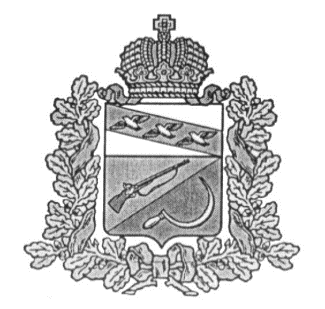 СОБРАНИЕ ДЕПУТАТОВТЕРЕБУЖСКОГО СЕЛЬСОВЕТАЩИГРОВСКОГО РАЙОНА КУРСКОЙ ОБЛАСТИР Е Ш Е Н И Еот«__» ______ 201_г.   № ___О внесении изменений и дополнений в решение Собрания депутатов Теребужского сельсовета Щигровского района Курской области от 21 декабря 2021 года № 3-10-7 «Об утверждении Положения о муниципальном контроле в сфере благоустройства на территории  Теребужского сельсовета Щигровского района Курской области    В соответствии с Федеральным законом от 06.10.2003 № 131-ФЗ «Об общих принципах организации местного самоуправления в Российской Федерации», в целях реализации Федерального закона от 31.07.2020 № 248-ФЗ «О государственном контроле (надзоре) и муниципальном контроле в Российской Федерации», Федеральным законом от 04.08.2023г. № 483-ФЗ «О внесении  измгнений в статью 52 Федерального закона «О государственном контроле (надзоре) и муниципальном контроле в Российской Федерации» и статью 4 Федерального закона «О внесении изменений в отдельные законодательные акты Российской Федерации», Собрание депутатов Теребужского сельсовета Щигровского района Курской области, РЕШИЛО:Утвердить следующие изменения и дополнения в  Положение о муниципальном контроле в сфере благоустройства на территории Теребужского сельсовета Щигровского района Курской области, утвержденном решением Собрания депутатов Теребужского сельсовета от 21.12.2021 .г. № 3-10-7:      1.1.В разделе 3 «Виды профилактических мероприятий, которые проводятся при осуществлении муниципального контроля» пункте 3.4 «Профилактический визит»  подпункт 3.4.3 изложить в следующей редакции:«3.4.3.Профилактические визиты проводятся по согласованию с контролируемыми лицами.    Контролируемое лицо вправе обратиться в контрольный (надзорный) орган с заявлением о проведении в отношении его профилактического визита.      Контрольный (надзорный) орган рассматривает заявление контролируемого лица в течение десяти рабочих дней с даты регистрации указанного заявления и принимает решение о проведении профилактического визита либо об отказе в его проведении с учетом материальных, финансовых и кадровых ресурсов контрольного (надзорного) органа, категории риска объекта контроля, о чем уведомляет контролируемое лицо.     .Контрольный (надзорный) орган принимает решение об отказе в проведении профилактического визита по заявлению контролируемого лица по одному из следующих оснований:1)от контролируемого лица поступило уведомление об отзыве заявления о проведении профилактического визита;2)в течение двух месяцев до даты подачи заявления контролируемого лица контрольным (надзорным) органом было принято решение об отказе в проведении профилактического визита в отношении данного контролируемого лица;3)в течение шести месяцев до даты подачи заявления контролируемого лица проведение профилактического визита было невозможно в связи с отсутствием контролируемого лица по месту осуществления деятельности либо в связи с иными действиями (бездействием) контролируемого лица, повлекшими невозможность проведения профилактического визита;4)заявление контролируемого лица содержит нецензурные либо оскорбительные выражения, угрозы жизни, здоровью и имуществу должностных лиц контрольного (надзорного) органа либо членов их семей.    В случае принятия решения о проведении профилактического визита по заявлению контролируемого лица контрольный (надзорный) орган в течение двадцати рабочих дней согласовывает дату проведения профилактического визита с контролируемым лицом любым способом, обеспечивающим фиксирование такого согласования, и обеспечивает включение такого профилактического визита в программу профилактики рисков причинения вреда (ущерба) охраняемым законом ценностям.".3. Настоящее решение вступает в силу после его официального обнародования.Председатель Собрания депутатов Теребужского сельсовета                                       Т.С.КозявкинаГлава Теребужского сельсовета                            И.С.Воробьев